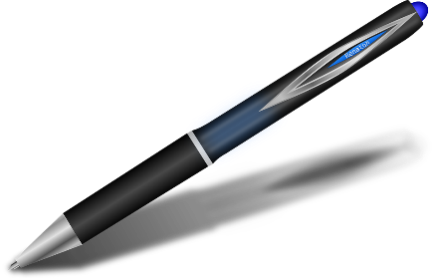 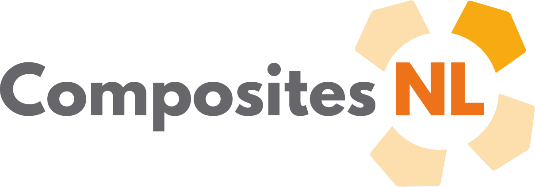 INSCHRIJFFORMULIER                                   Yes! Jullie willen meedoen met een team!	Vul hieronder jullie gegevens in en stuur dit formulier door naar challenge@compositesnl.nl.Organisatie		:	__________________________________________________Naam team		:	__________________________________________________Aantal deelnemers	:	__________________________________________________Adres			:	__________________________________________________Plaats			:	__________________________________________________E-mail			:	__________________________________________________Telefoonnummer	: (naam contactpersoon)____________________________________Het inschrijfgeld bedraagt:Leden 			€ 150,- (excl. BTW) per teamNiet- leden 		€ 250,- (excl. BTW) per team 						(indien je alsnog lid wordt, wordt 50% van het inschrijfgeld verrekend met de contributie)Gelieve het inschrijfgeld ovv de naam van jullie team over te schrijven op:NL09ABNA0458350230 t.a.v. CompositesNLZodra we de betaling hebben ontvangen, ontvang je van ons eenbevestiging en een startbewijsLos geht’s!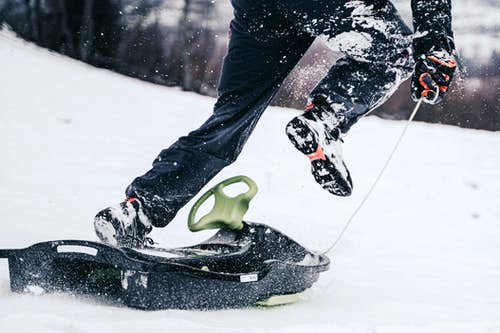 